SOẠN BÀI TRÌNH Ý KIẾN VỀ MỘT VẤN ĐỀ TRONG ĐỜI SỐNG GIA ĐÌNH   Soạn bài Trình bày ý kiến về một vấn đề trong đời sống gia đình trang 55-56 SGK Ngữ văn 6 tập 1 sách Kết nối tri thức và cuộc sống với hướng dẫn chi tiết viết bài.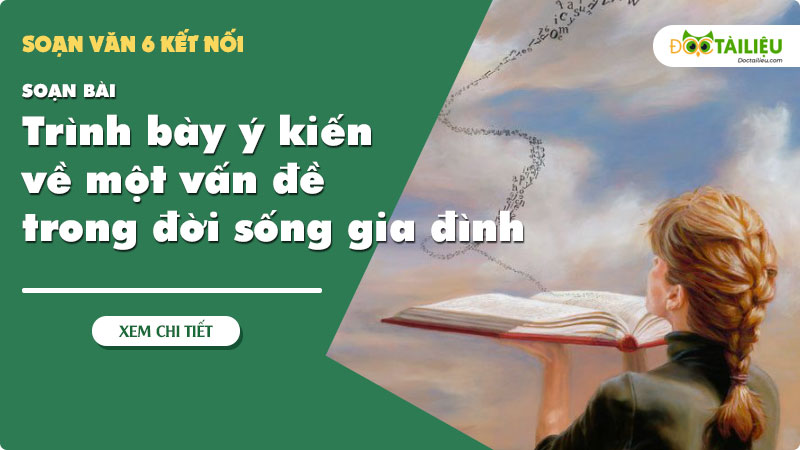    Qua các văn bản đọc ở bài Gõ cửa trái tim, em đã cảm nhận được ý nghĩa của gia đình đối với tất cả chúng ta. Nhưng trong thực tế, đời sống gia đình còn nhiều vấn đề khác, cả tích cực lẫn tiêu cực, khiến chúng ta phải suy nghĩ. Sau đây, em hãy chia sẻ về một vấn đề trong đời sống gia đình khiến em quan tâm và suy nghĩ.Trình bày ý kiến về một vấn đề trong đời sống gia đìnhĐể có thể trình bày ý kiến về một vấn đề trong đời sống gia đình một cách trôi chảy, các em cần chuẩn bị thật kĩ các nội dung sau đây.1. Trước khi nóia. Chuẩn bị nội dung nói- Mục đích nói: chia sẻ ý kiến về một vấn đề trong đời sống gia đình.- Người nghe: thầy cô, bạn bè, người thân…- Dựa vào trải nghiệm của bản thân để lựa chọn đề tài phù hợp. (Gợi ý: Quan hệ giữa các thành viên trong gia đình; việc chăm sóc lắng nghe thấu hiểu của cha mẹ với con cái; thái độ cư xử của con cái với cha mẹ…).- Đọc lại văn bản trong SGK để có thêm ý tưởng.- Tìm các thông tin liên quan từ sách, báo hoặc các phương tiện khác.- Chuẩn bị tranh, ảnh minh họa (nếu cần).- Ghi ra giấy những ý chính cần nói và sắp xếp theo trình tự.b. Tập luyện- Trình bày trước người thân và bạn bè… để được mọi người nhận xét, góp ý về cách trình bày, nội dung trình bày.- Cách nói tự nhiên, gần gũi.2. Trình bày bài nóiTrình bày theo các ý chính đã chuẩn bị.Tập trung vào vấn đề đã chọn, liên hệ với trải nghiệm của bản thân.Kết hợp sử dụng tranh ảnh, bài hát để hấp dẫn hơn.3. Sau khi nóiNgười nghe: chia sẻ và nhận xét về cách trình bày.Người nói: Phản hồi về nhận xét, đóng góp.Thực hành nói và nghe tham khảoGợi ý:Vấn đề cần trình bày: Những việc cần làm để gia đình trở thành một tổ ấm yêu thương.- Mở đầu: Kính chào thầy cô và các bạn, sau đây tôi xin phép được trình bày về vấn đề… (nội dung vấn đề)- Trình bày vấn đề:Gia đình có vai trò thật quan trọng đối với con người. Vậy đây là những việc cần làm để gia đình trở thành một tổ ấm yêu thương?Trước hết, chúng ta cần phải hiểu được rằng một gia đình luôn yêu thương, đầm ấm thì sẽ tạo ra những thành viên tích cực. Họ sẽ biết chia sẻ buồn vui cùng nhau, giúp đỡ nhau vượt qua khó khăn và bảo vệ nhau trong cuộc sống. Đặc biệt, khi con người trưởng thành sẽ phải đối mặt với nhiều khó khăn, chông gai. Nhưng nếu có gia đình luôn đứng phía sau động viên, khích lệ thì sẽ có được nguồn động lực to lớn để vượt qua.Tình cảm gia đình là thứ thiêng liêng nhất không gì có thể sánh được. Của cải, vật chất là những thứ có thể mua được, nhưng những tình cảm gia đình thì thật sự là vô giá. Nhưng để có một gia đình bình yên, hạnh phúc phải đến từ sự cố gắng của các thành viên trong gia đình. Không chỉ ở cha mẹ mà còn cả con cái.Cha mẹ không chỉ là tấm gương để con học tập theo, mà cần trở thành một người bạn của con. Có nghĩa là cha mẹ sẽ cùng chia sẻ với con những vấn đề trong cuộc sống, đưa ra những lời khuyên hay lời động viên đúng lúc. Còn con cái thì cần biết vâng lời, lễ phép và học tập những đức tính tốt đẹp của cha mẹ. Khi gặp phải vấn đề khó khăn trong cuộc sống, con cái nên chia sẻ với cha mẹ để có thể nhận được sự thấu hiểu, hay lời khuyên đúng đắn. Đối với anh chị em trong một gia đình cần sống hòa thiện, nhường nhịn, chia sẻ và giúp đỡ nhau. Có đôi khi, tình yêu thương lại xuất phát từ những hành động vô cùng nhỏ bé. Đó có thể là cả gia đình cùng nhau ăn một bữa cơm, lời nhắc nhở người cha người mẹ mặc ấm, cùng chụp chung một tấm ảnh vào năm mới… Tuy nhỏ bé nhưng lại đem đến sự ấm áp vô cùng.Xã hội càng hiện đại, con người càng trở nên vô tâm. Duy chỉ có gia đình là đem đến cho con người tình yêu thương chân thành nhất. Bởi vậy chúng ta cần phải biết quý trọng những người thân yêu. Mỗi thành viên trong gia đình hãy cùng nhau xây dựng một tổ ấm hạnh phúc.- Kết thúc: Dưới đây là phần trình bày của tôi, cảm ơn thầy cô và các bạn đã lắng nghe.-/-Với toàn bộ tài liệu hướng dẫn soạn bài Trình bày ý kiến về một vấn đề trong đời sống gia đình - Kết nối tri thức, hi vọng các em sẽ chuẩn bị bài học tốt nhất trước khi tới lớp. Chúc các em học tốt môn Ngữ văn 6.
THAM KHẢO THÊMSoạn văn 6 sách Kết Nối Bài 2Soạn bài Chuyện cổ tích về loài ngườiSoạn bài thực hành tiếng Việt trang 43Soạn bài Mây và sóng (Lớp 6)Soạn bài thực hình tiếng Việt trang 47Soạn bài Bức tranh của em gái tôiSoạn Viết đoạn văn ghi lại cảm xúc về một bài thơ có yêu tố tự sự và miêu tảSoạn bài trình ý kiến về một vấn đề trong đời sống gia đìnhSoạn bài củng cố, mở rộng trang 57